Priloga 12 – LETNO POROČILO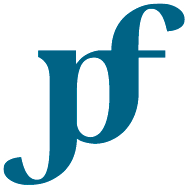 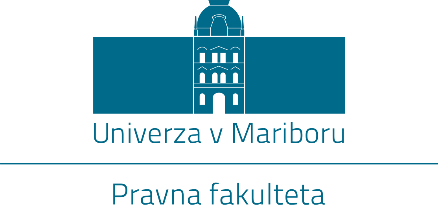 LETNO POROČILO DOKTORSKEGA ŠTUDENTA IN (POTENCIALNEGA) MENTORJA ŠTUDENTU O NAPREDKU NA DOKTORSKEM ŠTUDIJUŠtudent/-ka: _______________________________________________Datum rojstva: _____________________________________________ID študenta: _______________________________________________Mentor/-ica: _______________________________________________Za mlade raziskovalce zadostuje, da se priloži poročilo, posredovano na ARRS.Študent in mentor lahko podata ločeni letni poročili.Kratko poročilo (največ ena stran) naj naslovi:Izvajanje programa raziskovalnega dela doktorskega študenta.Opravljanje študijskih obveznosti iz predmetnika doktorskega študija.Raziskovalne programe oziroma projekti, v katere je (bil) vključen doktorski študent.Druge obveznosti, ki jih je študent opravil v okviru doktorskega študija (npr. objave, patenti, udeležba na konferencah, usposabljanja za pridobitev prenosljivih znanj, študijske izmenjave ipd.).Morebitne težave, ki so vplivale na napredek pri študiju ali znanstvenoraziskovalnem delu.Kraj in datum: __________________________Podpis doktorskega študent-a/-ke: ____________________________Podpis (potencialnega) mentorja/(potencialne) mentorice: _________________________